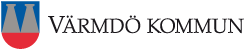 Meddelande om utflyttningBoendeenhet:     Lägenhetsnr:	                                     Våning/avd:     Utflyttad datum:                                 Till:      Avliden datum:	     Namn:	                                                 Personnr:     Ersättningsnivå:      NärståendeNamn:                                                	Relation:     Adress:      Telefonnr:                                           Mobilnr:     E-post:     Övriga upplysningar: Uppgiftslämnare:      Telefonnr:	                                           Fax nr:      Skickas som fax till biståndsenheten för äldre, faxnr: 08-570 471 10